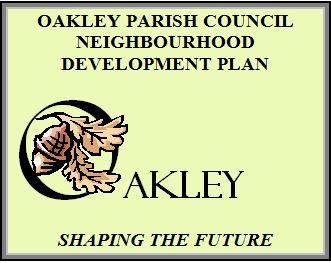 29th January 2017POLICY FEEDBACK FORMPlease tick the appropriate columns to record your views on each proposed policy.  Please also let us know which one policy in each section is the most important to you by ticking that box.  You can suggest changes or additions on the last page of this leaflet.  Please email the completed form to parishclerk@oakleyvillage.co.uk or put in the  box at the Post Office by Sunday 5th February.  A copy of all the draft policies can be found at http://ndp.oakleyvillage.co.uk/Thank you for taking part – your views are very important in the preparation of these policies.  Please provide your postcode so we know in which area of the village you liveMK43………………………..Housing GrowthGreen SpacesLandscape and EnvironmentHeritageHighways and TransportBusiness and EmploymentIf you would like to suggest any changes or additions please do so below……………………………………………………………………………………………………………….……………………………………………………………………………………………………………….……………………………………………………………………………………………………………….……………………………………………………………………………………………………………….……………………………………………………………………………………………………………….……………………………………………………………………………………………………………….……………………………………………………………………………………………………………….……………………………………………………………………………………………………………….……………………………………………………………………………………………………………….……………………………………………………………………………………………………………….……………………………………………………………………………………………………………….……………………………………………………………………………………………………………….……………………………………………………………………………………………………………….……………………………………………………………………………………………………………….……………………………………………………………………………………………………………….……………………………………………………………………………………………………………….……………………………………………………………………………………………………………….……………………………………………………………………………………………………………….……………………………………………………………………………………………………………….……………………………………………………………………………………………………………….……………………………………………………………………………………………………………….……………………………………………………………………………………………………………….……………………………………………………………………………………………………………….……………………………………………………………………………………………………………….………………………………………………………………………………………………………………Policy No.AgreeDisagreeMost Important  - tick ONE box HG1HG2HG3HG4Policy No.AgreeDisagreeMost Important  - tick ONE box GS1SG2Policy No.AgreeDisagreeMost Important  - tick ONE box LE1LE2LE3LE4LE5LE6LE7LE8Policy No.AgreeDisagreeMost Important  - tick ONE box H1H2Policy No.AgreeDisagreeMost Important  - tick ONE box HT1HT2HT3Policy No.AgreeDisagreeMost Important  - tick ONE box Most Important  - tick ONE box BE1BE2BE3BE4